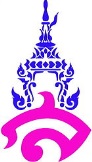 แผนการจัดการเรียนรู้ที่  ๓หน่วยการเรียนรู้ที่ ๓ เขียนแจ้งแถลงไข				เรื่อง  การเขียนประกาศวิชาหลักภาษาไทย ท๓๓๒๐๖					กลุ่มสาระการเรียนรู้ภาษาไทยชั้นมัธยมศึกษาปีที่  ๖	ภาคเรียนที่ ๒ 	ปีการศึกษา ๒๕๖๒	เวลาเรียน  ๓  คาบผู้สอน  อาจารย์ขวัญจิรา โพธิ์ทองผลการเรียนรู้	เขียนประกาศแบบต่าง ๆ เขียนแจ้งความ และแถลงการณ์ได้จุดประสงค์การเรียนรู้	๑. นักเรียนระบุหลักการเขียนวิเคราะห์ วิจารณ์ และแสดงความรู้ได้ 	๒. นักเรียนสามารถเขียนวิเคราะห์ วิจารณ์และแสดงความรู้ 	๓. นักเรียนมีความมุ่งมั่นตั้งใจในการทำงาน สาระสำคัญ	การเขียนอธิบาย คือ การเขียนที่มุ่งให้ผู้อ่านเข้าใจเรื่องราวอย่างใดอย่างหนึ่งได้โดยถูกต้อง ชัดเจน ซึ่งผู้เขียนจะต้องมีความรู้ ความเข้าใจเกี่ยวกับเรื่องที่เขียนอย่างแจ่มแจ้ง รู้ถึงจุดมุ่งหมาย ประเภทและวิธีการเขียนอธิบาย เพราะจะช่วยให้การเขียนอธิบายสัมฤทธิผลตามจุดประสงค์ที่กำหนดไว้สาระการเรียนรู้	๑.  การเขียนอธิบาย 	๒.  การเขียนแสดงความคิดเห็นคุณลักษณะอันพึงประสงค์	๑.  ใฝ่เรียนรู้	๒.  มุ่งมั่นในการทำงานสมรรถนะสำคัญ	๑. ความสามารถในการสื่อสาร	๒. ความสามารถในการคิด เป็นความสามารถในการคิดวิเคราะห์กิจกรรมการเรียนรู้ชั่วโมงที่  ๑ – ๒	กิจกรรมนำเข้าสู่บทเรียน	๑. นักเรียนร่วมกันแสดงความคิดเห็น โดยครูใช้คำถามพัฒนาการคิด ว่า “นักเรียนคิดว่าการวิเคราะห์  แตกต่างจากการวิจารณ์อย่างไร”	 
 	๒. ครูและนักเรียนร่วมกันอภิปรายคำตอบของนักเรียน ว่ามีความคิดเห็นเหมือนหรือแตกต่างกัน อย่างไร 	กิจกรรมพัฒนาผู้เรียน	
 	๑. นักเรียนร่วมกันศึกษาตัวอย่างการวิเคราะห์วิจารณ์บทความเรื่อง ปลา... อาหารต้านโรค 
 	๒. ครูให้นักเรียนอาสาสมัคร ๓ คน แสดงความคิดเห็นและตั้งข้อสังเกตที่พบจากการศึกษาตัวอย่างการวิเคราะห์วิจารณ์บทความ เรื่อง ปลา... อาหารต้านโรค	
 	๓. ครูอธิบายความหมายและหลักการเขียนวิเคราะห์ วิจารณ์ แสดงความคิดเห็นและโต้แย้ง และฝึกให้นักเรียนวิเคราะห์ วิจารณ์จากเรื่องใกล้ตัว			
 	ขั้นสรุป				
 	๑. ครูและนักเรียนร่วมกันสรุปความรู้ เรื่อง การเขียนวิเคราะห์ วิจารณ์ แสดงความคิดเห็นและโต้แย้ง พร้อมเสนอแนะแนวทางการเขียนวิเคราะห์ วิจารณ์อย่างไรให้ประสบความสำเร็จ ชั่วโมงที่ ๓ – ๔		
 	กิจกรรมนำเข้าสู่บทเรียน	
	๑. ครูใช้คำถามพัฒนาการคิด ว่า “การเขียนโต้แย้งอย่างมีมารยาท ควรเขียนอย่างไร” (๕ นาที)		๒. ครูและนักเรียนร่วมกันอภิปรายคำตอบ และทบทวนความรู้เรื่อง การเขียนวิเคราะห์ วิจารณ์ แสดงความคิดเห็น และโต้แย้ง	กิจกรรมพัฒนาผู้เรียน					
 	๑.นักเรียนแบ่งกลุ่ม กลุ่มละ ๕ คน ช่วยกันระดมความคิด และเลือกเขียนแสดงความคิดเห็นสนับสนุนหรือโต้แย้ง ในข้อความที่กำหนด ดังนี้	
 		๑. ให้ทุกข์แก่ท่าน ทุกข์นั้นถึงตัว			
 		๒. มีนํ้าใจคอยช่วยเหลือเขา เปรียบเสมือนกับการหาเหามาใส่ตัว		
 		๓. คนที่กตัญญูรู้คุณคน แม้เจอปัญหาก็ไม่มีวันอับจนหนทาง				
 	๒.นักเรียนแต่ละกลุ่มส่งตัวแทนออกมานำเสนอผลการเขียนแสดงความคิดเห็นและโต้แย้ง
หน้าชั้นเรียน		
 	๓. นักเรียนช่วยกันให้คะแนนว่ากลุ่มใดเขียนแสดงความคิดเห็นและโต้แย้งได้ถูกต้องและมีเหตุผลมากที่สุด พร้อมครูและนักเรียนช่วยกันสรุปว่าเพราะเหตุใดผลงานของกลุ่มดังกล่าวจึงประสบความสำเร็จ 	   	กิจกรรมรวบยอด		
 	๑. ครูและนักเรียนร่วมกันสรุปความรู้เรื่องการเขียนวิเคราะห์ วิจารณ์ แสดงความคิดเห็น และโต้แย้ง พร้อมครูเปิดโอกาสให้นักเรียนซักถามข้อสงสัย สื่อการเรียนรู้ / แหล่งเรียนรู้ตัวอย่างการวิเคราะห์วิจารณ์บทความเรื่อง ปลา... อาหารต้านโรคการวัดและประเมินผลบันทึกหลังการสอน๑. ผลการสอน.............................................................................................................................................................................. .............................................................................................................................................................................. .............................................................................................................................................................................. .............................................................................................................................................................................. .............................................................................................................................................................................. ๒. ปัญหาและอุปสรรค.............................................................................................................................................................................. .............................................................................................................................................................................. ..............................................................................................................................................................................๓. ข้อเสนอแนะ.............................................................................................................................................................................. .............................................................................................................................................................................. ..............................................................................................................................................................................							ลงชื่อ......................................................ผู้สอน								  (อาจารย์ขวัญจิรา โพธิ์ทอง)ความเห็นของหัวหน้ากลุ่มสาระการเรียนรู้วิชาภาษาไทย.............................................................................................................................................................................. ..............................................................................................................................................................................							ลงชื่อ................................................................							         (อ.ดร.บัวลักษณ์ เพชรงาม)							   หัวหน้ากลุ่มสาระการเรียนรู้วิชาภาษาไทยความเห็นของรองผู้อำนวยการโรงเรียนฝ่ายวิชาการ.............................................................................................................................................................................. ..............................................................................................................................................................................ลงชื่อ................................................................							     	  (อาจารย์ ดร. สุดารัตน์ ศรีมา )								   รองผู้อำนวยการฝ่ายวิชาการตัวอย่างการเขียนประกาศด้วยกลวิธีต่าง ๆ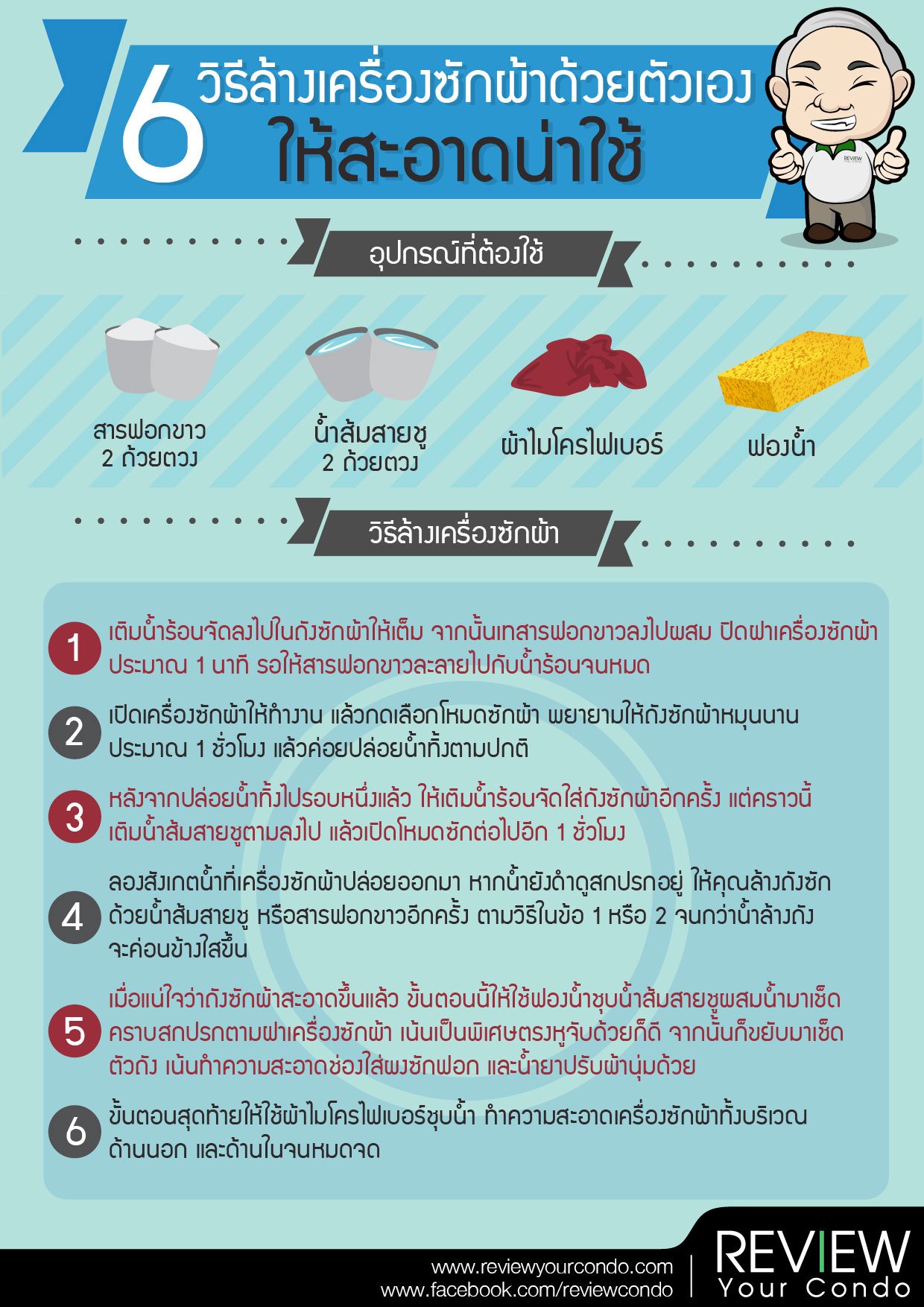 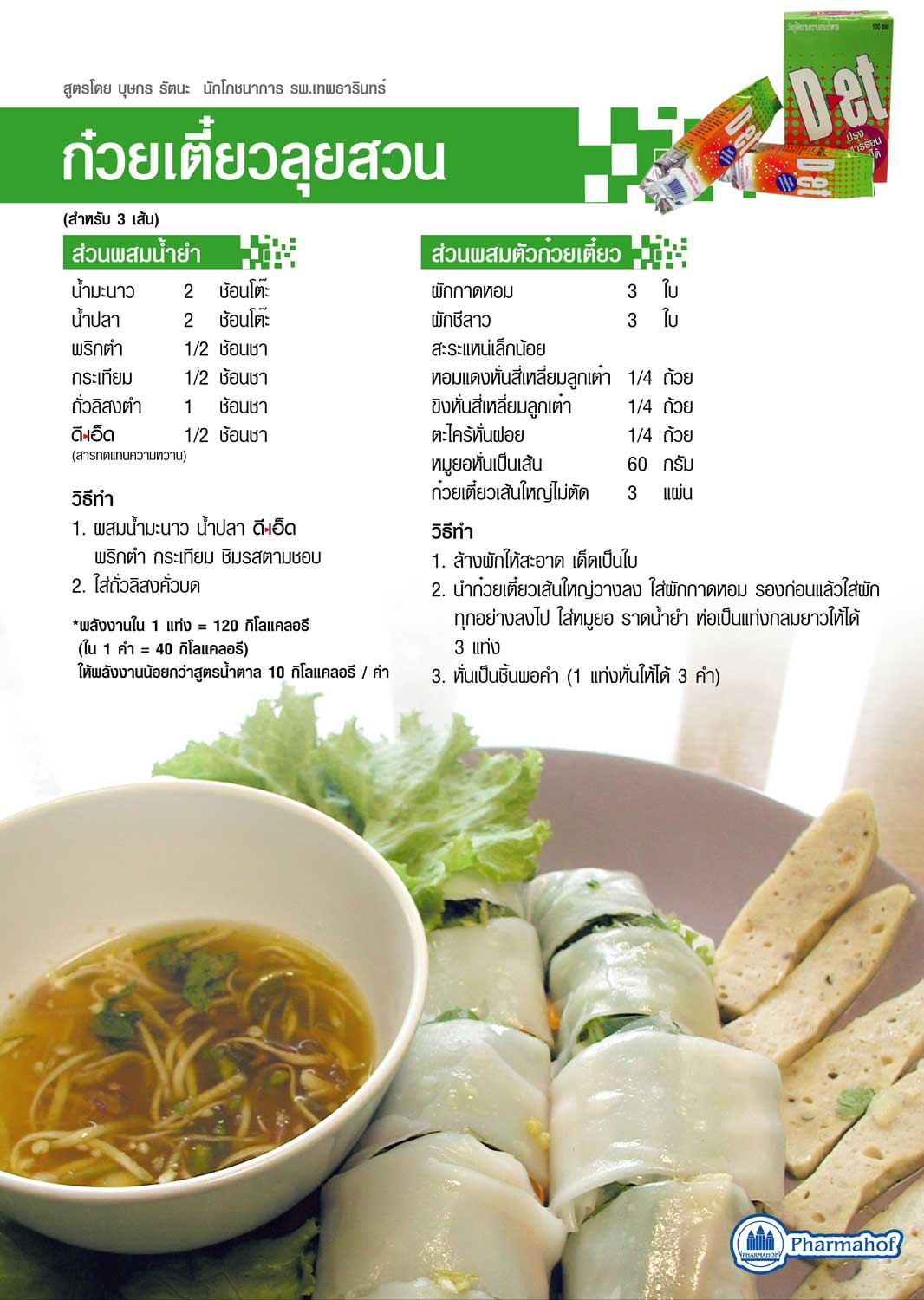 วิธีการเครื่องมือเกณฑ์ประเมินการถาม-ตอบในชั้นเรียนแบบประเมินการถาม-ตอบ
ในชั้นเรียนระดับคุณภาพดี  ผ่านเกณฑ์ตรวจและประเมินการเขียนประกาศแบบประเมินการเขียนประกาศระดับคุณภาพดี  ผ่านเกณฑ์